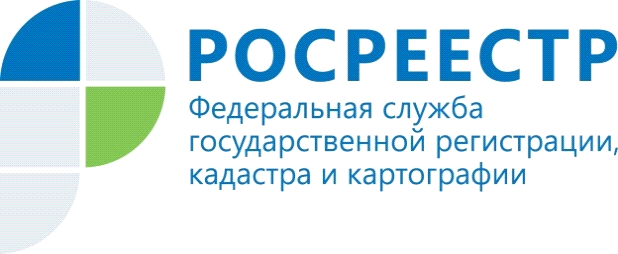 Росреестр запустил кадровый чат-бот для оптимизации работы с соискателямиРосреестр разработал кадровый бот-навигатор с информацией для сотрудников, кандидатов на замещение должностей и желающих пройти практику в ведомстве. Проект вошел в число призеров Всероссийского конкурса «Лучшие кадровые практики и инициативы в системе государственного и муниципального управления», заняв 3-е место в номинации «Информатизация и автоматизация кадровых процессов». Конкурс проводился Министерством труда и социальной защиты. По итогам рассмотрения и оценки из 167 кадровых практик отобраны работы 30 призеров и 8 победителей. Подведение итогов состоялось в Российской академии народного хозяйства и государственной службы (РАНХиГС).Основная цель чат-бота @HRreestr_bot - систематизация сведений о кадровой деятельности Росреестра для граждан, кандидатов на замещение вакантных должностей, сотрудников Росреестра, а также для студентов и представителей образовательных организаций. Чат-бот содержит краткую информацию о структуре организации, руководящем составе и истории появления Росреестра, что значительно облегчает и ускоряет адаптацию новых сотрудников. Для студентов представлен отдельный раздел, в котором описан порядок оформления практики в ведомстве.Материал подготовлен Управлением Росреестра по Республике Алтай